                                                            27.10.2022      259-01-03-437	В соответствии с Земельным кодексом Российской Федерации, Федеральным законом от 25.10.2001   № 137-ФЗ «О введении в действие Земельного кодекса Российской Федерации», Федеральным законом от 06.10.2003 № 131–ФЗ «Об общих принципах организации местного самоуправления в Российской Федерации», Законом Пермского края от 01.12.2011 № 871-ПК «О бесплатном предоставлении земельных участков многодетным семьям в Пермском крае», администрация Уинского муниципального округа Пермского округаПОСТАНОВЛЯЕТ:Внести изменения в постановление администрации Уинскогомуниципального округа Пермского края от 20.09.2021 №259-01-03-275«Об утверждении Порядка формирования перечня земельных участков, расположенных на территории Уинского муниципального округа, предназначенных для бесплатного предоставления многодетным семьям»,а именно «Приложение № 1 изложить в следующей редакции».Настоящее постановление вступает в силу со дня его опубликования в печатном средстве массовой информации газете «Родник-1» и подлежит размещению на официальном сайте администрации Уинского муниципального округа Пермского края (http://uinsk.ru).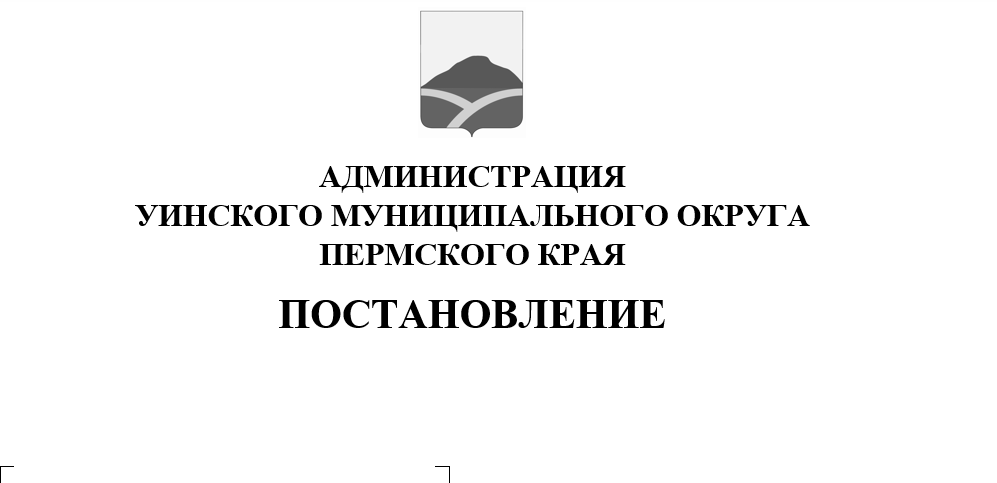 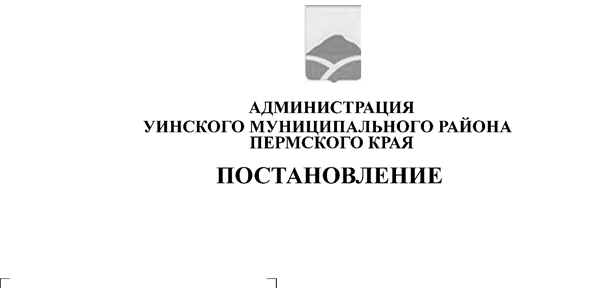 Контроль над исполнением постановления возложить на начальника управления имущественных и земельных отношений администрации Уинского муниципального округа Зацепурина Ю.В.Врип главы муниципального округа-главы администрации Уинского муниципального округа                                                                  Ю.А.МатыноваПриложение 1к Порядкуформирования перечняземельных участков,расположенных на территорииУинского муниципального округа,предназначенных для бесплатногопредоставления многодетным семьям Переченьземельных участков, предназначенных для бесплатногопредоставления многодетным семьям, имеющим правона бесплатное предоставление земельных участков, находящихсяв муниципальной собственности, а также государственнаясобственность на которые не разграниченаNп/пМестоположениеземельногоучасткаКадастровыйномерземельногоучасткаПлощадьземельногоучастка(кв. м)РазрешенноеиспользованиеземельногоучасткаКатегорияземельногоучасткаОбремененияземельногоучасткаХарактеристика натурного обследования земельного участка (отсутствие(наличие) неудобиц, закустаренность, залесенность, заболоченность, захламленность и др.), свалок, состояния рельефа)12345678